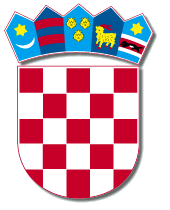 REPUBLIKA HRVATSKAPRIMORSKO-GORANSKA ŽUPANIJA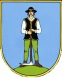          GRAD DELNICE         GRADONAČELNIK KLASA: 363-02/18-01/02URBROJ: 2112-01-30-20-3-18-1Delnice, 8. ožujka  2018.	Na temelju članka 15. Zakona o komunalnom gospodarstvu Zakona o komunalnom gospodarstvu  (NN 36/95, 109/95, 21/96, 70/97, 128/1999, 57/00, 129/00, 59/01, 82/04, 110/04, 178/04, 38/09, 79/09, 153/09, 153/09, 49/11, 84/11, 90/2011, 144/12, 94/13, 153/13, 147/14, 36/15), čl. 48. Zakona o lokalnoj i područnoj (regionalnoj) samoupravi  (NN 33/01, 60/01, 129/05,109/07, 125/08, 36/09, 150/11, 144/12, 19/13- pročišćeni tekst),  čl. 60. Statuta Grada Delnica (SN PGŽ 28/09, 41/09, 11/13, 20/13- pročišćeni tekst, 6/15, ), te čl. 5. i 6.  Odluke o načinu obavljanja komunalne djelatnosti (SN 13/07, 15/07,37/09, 20/11, 26/13, SN GD 5/15, 6/15)  Gradonačelnik Grada Delnica donosi ODLUKUoraspisivanju natječajaza obavljanje komunalne djelatnosti„čišćenje  i održavanje slivnika oborinske kanalizacije“na području Grada DelnicaČlanak 1.Grad Delnice (u daljnjem tekstu: Grad),  kao naručitelj, raspisuje Javni natječaj za obavljanje komunalne djelatnosti „čišćenje i održavanje slivnika oborinske kanalizacije“ na području Grada. Obavijest o javnom natječaju  objavit će se u dnevnom tisku, oglasnoj ploči, te u cijelosti na web stranici Grada.Javni natječaj   otvoren  je do 5. travnja 2018. godine do 10:00 sati.Poslovi čišćenja i održavanja slivnika oborinske kanalizacije na području Grada povjeravaju se na vrijeme od četiri (4) godine.Članak 2.Natječajnom dokumentacijom propisuju se uvjeti koje ponuditelji trebaju zadovoljiti kao i kriteriji odabira najpovoljnijeg ponuditelja.Najpovoljnijim ponuditeljem smatra se onaj koji ispunjava sve natječajne uvjete te ponudi ukupno najnižu cijenu za izvršenu uslugu. Ugovorene jedinične cijene koje je ponudio najpovoljniji ponuditelj fiksne su sve četiri godine trajanja Ugovora.Gradsko vijeće Grada Delnica donosi Odluku od odabiru najpovoljnije ponude.Članak 3.Povjerenstvo za provedbu postupka natječaja, pregled dokumentacije te davanje prijedloga za odabir najpovoljnijeg ponuditelja čine:Gordana Piskač, predsjednica Iva Žagar, članicaNikolina Muhvić, članica,Ilija Kezele, član, Goranka Kajfeš, članica. Članak 4.Ova Odluka stupa na snagu danom donošenja.Gradonačelnik:
Ivica Knežević, dipl. iur.